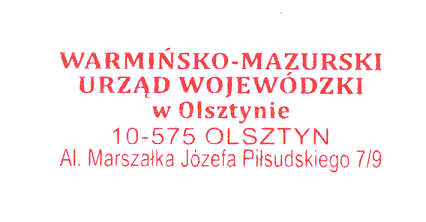 WZ-I.9612.5.2019Informacja o wynikach kontroli problemowej"PRO-MEDICA" w Ełku Spółka z ograniczoną odpowiedzialnością,ul. Baranki 24, 19-300 Ełk.sporządzona na podstawie art. 4 ust. 1 pkt 1 w zw. z art. 6 ust. 1 pkt 4 lit. a. ustawy z dnia 6 września 2001 r. o dostępie do informacji publicznej ( Dz.U. z 2018 r. poz. 1330 ze zm.)Cel kontroli:Ocena zgodności wykonywanej działalności z przepisami określającymi warunki wykonywania działalności leczniczej w dziedzinie położnictwa i ginekologii oraz neonatologii.Przedmiot kontroli:Funkcjonowanie zakładu leczniczego pod nazwą: "PRO-MEDICA" w Ełku Spółka z ograniczoną odpowiedzialnością, ul. Baranki 24, 19-300 Ełk., który udziela świadczeń zdrowotnych m. in. w dziedzinie położnictwa i ginekologii oraz neonatologii.Czas przeprowadzenia kontroli:17 maja 2019 r.Ocena podmiotu kontrolowanego, uwagi i wnioski:W kontrolowanym zakresie jednostkę oceniono pozytywnie z uchybieniami.Zalecenia pokontrolne zostały wykonane.ZatwierdziłZ up. WOJEWODYWARMIŃSKO-MAZURSKIEGOAnna KrakowińskaDYREKTOR Wydziału Zdrowia/dokument podpisany elektronicznie/